CITY PACK BARILOCHE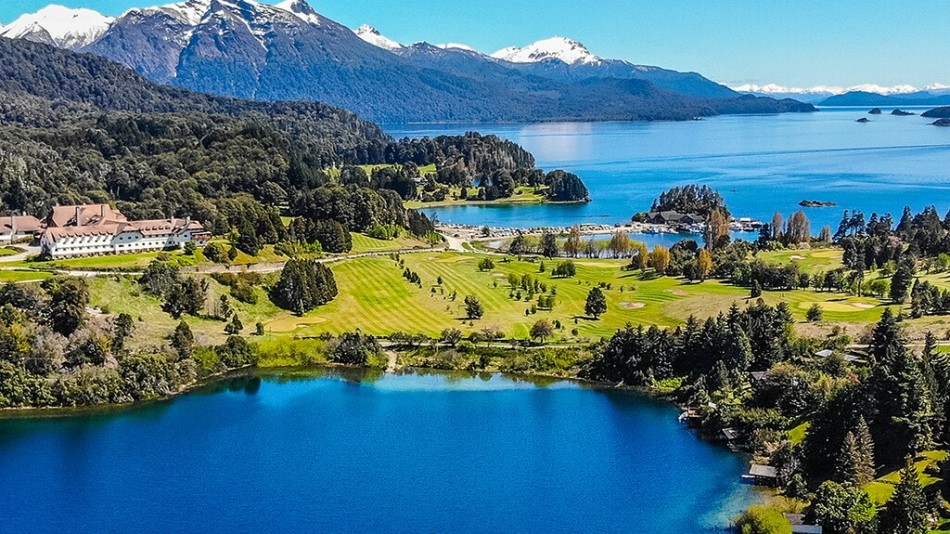 PAQUETE INCLUYE:Traslado aeropuerto – hotel – aeropuerto en servicio privado3 Noches de alojamiento con desayunoCircuito chico con ascenso a Cerro CampanarioPRECIOS POR PERSONA EN US$CONDICIONES:Precios sujetos a disponibilidad y cambios sin previo avisoPara viajar hasta el 30/06/2021CATEGORIAHOTELDBLN/ATURISTAAconcagua17842SUPERIORHampton Inn21053PRIMERACacique Inacayal27976